6. B – Aj - email: Iva.Novakova@zstgm.cz 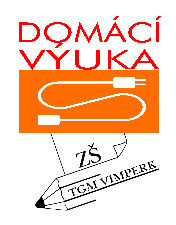 1. Výklad nového učiva - pracovní sešit str. 69 - 70 kapitola 4.1 (Countable and uncoutable nouns), 4.2. (Indefinite articles – a/an and some) – zapsat gramatiku do sešitu a naučit, budeme se tímto tématem zabývat v rámci videokonferencí- naučit nazpaměť minulé časy od těchto sloves (15): break, bring, do, find, get, keep, leave, lose, say, see, sing, sit, spend, teach, wake - tabulka irregular verbs (nepravidelná slovesa) je v pracovním sešitě na str. 79- slovesa se učte i s výslovností (viz 2 obrázky v souborech u videokonferencí Aj), materiál si můžete vytisknout a učit přímo z tabulky, nebo přepsat do sešitu gramatiky– př. 	come – came /keim/ - přijítgo – went /went/ - jít, jetfly – flew /flu:/ - létatkdo by měl zájem o poslání tabulky nepravidelných sloves s výslovností emailem, napište mi2. Úkol k danému tématu - pracovní sešit str. 34/cv.1,2 - pracovní sešit str. 35/cv.3- ústně opakovat minulé časy sloves: begin, buy, cost, feel, give, know, learn, ride, sell, spend, speak, take, think, understand, write3. Úkol k tématu, který zkontrolujeme na videokonferenci dne 26.5.- pracovní sešit str. 35/cv. 4, 5- učebnice str. 44/cv.4b3. Opakovací úkol, který zašlou žáci zpět – termín odevzdání do 29.5- učebnice str. 42/cv.1b (odpovědi k cv.1a: takto jdou obrázky za sebou: 1.F, 2.C, 3.B, 4.E, 5.D, 6.A)4. Dobrovolný úkol, za bod do aktivity – termín odevzdání do 29.5.- pracovní sešit str. 35/cv.6